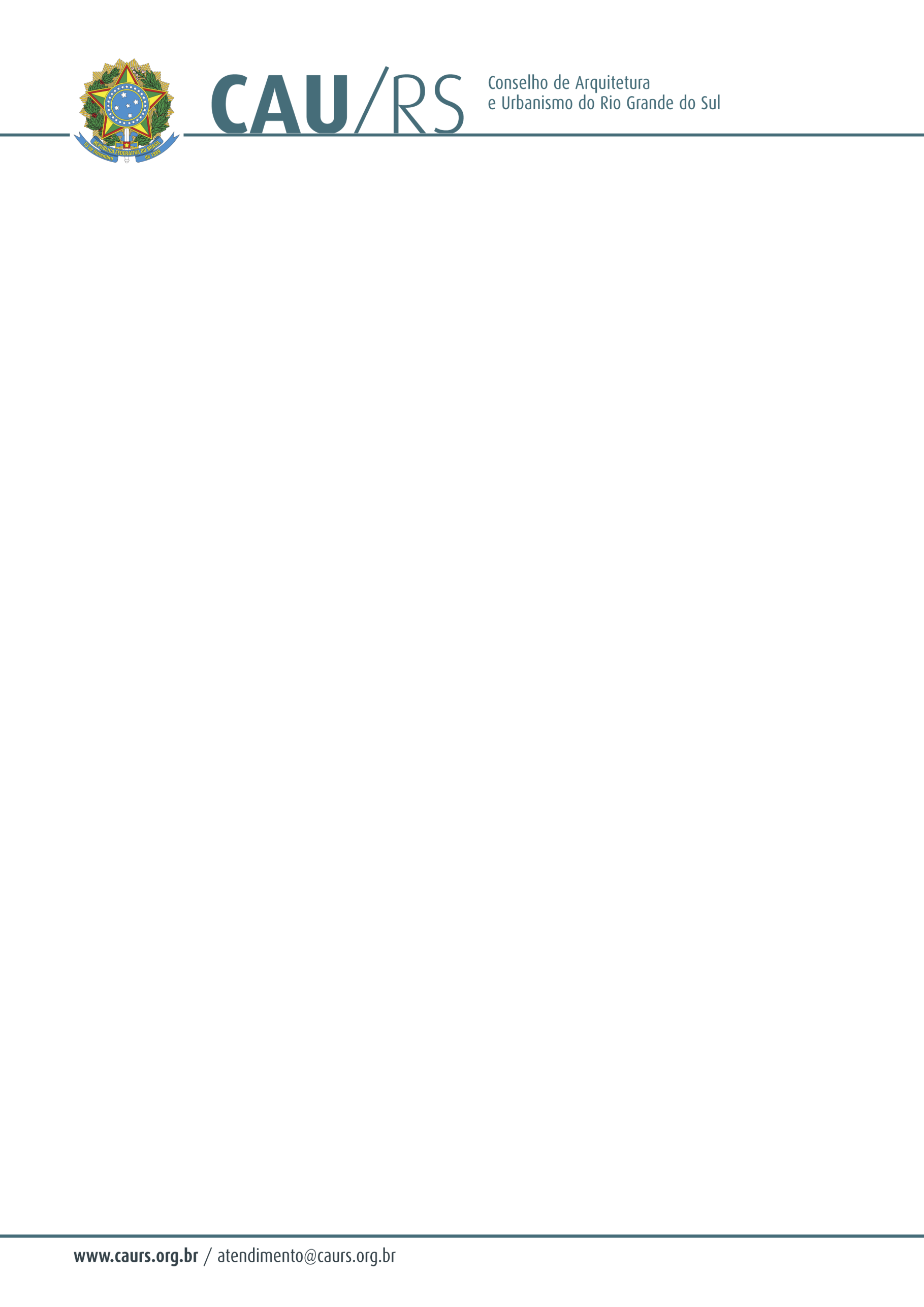 ATA DA 3ª REUNIÃO DA COMISSÃO DE ENSINOData: 16.03.2012			                                                       Horário: das 14:00 às 17:00.Local: Sede do CAU/RS	Presentes:  Cons. Federal Geraldine /CAUBR, Cons. Nirce S. Medvedovski,  Cons. Luiz Antônio Machado Veríssimo, a  Asses. Maríndia Girardello e demais convidados (conforme lista de presença anexa). Pauta: Reunião com os coordenadores de curso para capacitação nas funcionalidades do SICCAU  para o cadastramento de novos cursos e dos novos profissionais.Esteve presente como Palestrante o  Cons. Federal Geraldine, que fez os seguintes relatos:1º - Já foi feito o pré-cadastramento, o que facilita para os coordenadores, porque não precisam digitar o CNPJ, etc. Tem só que atualizar.2º - Registro do profissional: O CAU investiu uma parte de seus recursos em uma estrutura de tecnologia de informação, e foi feito pelos coordenadores de câmaras de arquitetura dos Creas. Graças a isso, já no final de dezembro se tinha um sistema pronto.3º - Falou sobre o SICCAU: Em breve terá sistema de informação geográfica, que servirá para cruzar de uma forma eletrônica os identificadores de atuação de nossa área, onde há profissionais executando e onde não há.  Há um grupo trabalhando com a ideia de utilizar aviões para a fiscalização, para que seja mais econômico. 4º - Documentos CREA - Quando os processos que estão no Crea vierem para o CAU, os documentos serão digitalizados. Em São Paulo o Crea só disponibilizou o cadastro dos arquitetos 20 dias atrás. Será disponibilizada, também, a possibilidade de guardar no sistema projetos, laudos, digitalizados, que ficarão disponíveis para pesquisa. 5º - Cadastro no SICCAU –IES informa dados do coordenador.CAU cadastra o coordenador.O Coordenador faz a atualização dos dados da IES.Coordenador faz RRT de cargo e função de coordenador de curso.Coordenador entra no sistema, atualiza informações cadastrais no SICCAU, anexa documentos.CAU cadastra os concluintes e envia correspondência com instruções para solicitação de registro de profissional  no CAU/UF.A aba coordenador só aparece para aqueles que foram cadastrados pela instituição de Ensino. A funcionária que está fazendo o cadastro dos coordenadores é a Daniele, assistente da Comissão de Ensino e Formação do CAU/BR.Código – do IMEC.Projeto pedagógicoPortaria de reconhecimento.Portarias de renovação.6º - Egressos: Lista de egressos. (planilha excell). O Coordenador do curso fica responsável pela veracidade dessa lista, até porque fez RRT.  Importante manter o formato da planilha, para que o sistema o reconheça. Se o curso possui convênio para atendimento da lei da assistência técnica (para ter o cenário no Brasil). Decreto 5773 concede aos conselhos profissionais a prerrogativa de manifestar-se tecnicamente sobre os cursos. Futuramente isso será feito, mas não agora. 7º - Manual de avaliação dos cursos de arquitetura e urbanismo – renovação. 8º - Carta UNESCO/UIA – estão aguardando pela publicação dessa carta.9º - A resolução do MEC sobre carga horária define rces003 de 2007 que as horas são hora relógio, não hora-aula. E-mail de contato CAU/BR: Comissão.ensino@caubr.org.br Pergunta ao Cons. Federal: Quando é que entra no ar a funcionalidade para o cadastro da IES? Provavelmente em poucas horas. Nada mais a ser tratado, a reunião encerrou-se às 17:00hCons. Nirce Saffer MedvedovskiCoord. Comissão Ensino e Formação